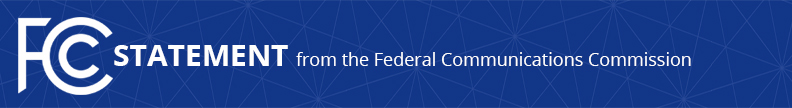 Media Contact: Paloma PerezPaloma.Perez@fcc.gov For Immediate ReleaseCHAIRWOMAN ROSENWORCEL STATEMENT ON NET NEUTRALITY LEGISLATION- WASHINGTON, July 28, 2022—Federal Communications Commission Chairwoman Jessica Rosenworcel issued the following statement today after the introduction of the Net Neutrality and Broadband Justice Act in the Senate and House of Representatives: “The pandemic made clear internet access is no longer a luxury, but a necessity—and that consumers don’t just need broadband, they need to be able to hold their providers to account. After all, everyone should be able to go where they want and do what they want online without their broadband provider making choices for them.  I support Net Neutrality because it fosters this openness and accountability.  While I trust the FCC has the authority it needs to adopt Net Neutrality rules, legislation that helps ensure it is the law of the land is welcome.”###
Office of the Acting Chairwoman: (202) 418-2400 / @JRosenworcelFCC / www.fcc.gov/jessica-rosenworcelThis is an unofficial announcement of Commission action.  Release of the full text of a Commission order constitutes official action.  See MCI v. FCC, 515 F.2d 385 (D.C. Cir. 1974).